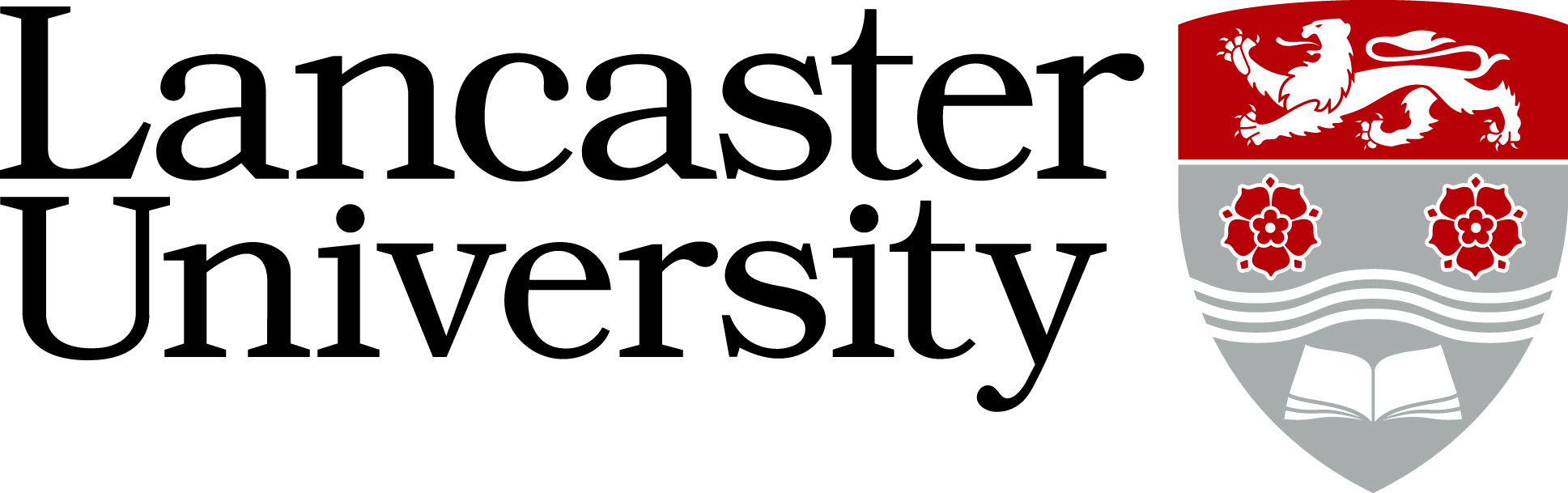 JOB DESCRIPTIONRef: 0442-24 (Two posts)Job Title: Senior Research Associate Grade: 7Department/College:  Department of Mathematics and Statistics, Lancaster University; Or, if based at another Prob_AI node: Department of Engineering, University of Cambridge; School of Mathematics, University of Bristol; School of Mathematics, University of Edinburgh;  Department of Mathematics, University of Manchester; Department of Statistics, University of Warwick;Department/College:  Department of Mathematics and Statistics, Lancaster University; Or, if based at another Prob_AI node: Department of Engineering, University of Cambridge; School of Mathematics, University of Bristol; School of Mathematics, University of Edinburgh;  Department of Mathematics, University of Manchester; Department of Statistics, University of Warwick;Directly Responsible To:  Professor Paul Fearnhead (Lancaster, Lead of Prob_AI Hub) or appropriate supervisor from within the Prob_AI Hub Team.Directly Responsible To:  Professor Paul Fearnhead (Lancaster, Lead of Prob_AI Hub) or appropriate supervisor from within the Prob_AI Hub Team.Supervisory Responsibility For: N/ASupervisory Responsibility For: N/AOther contactsInternal: Other Investigators, Senior Research Associates/ Research Associates/PhD students involved with the project; Staff and Students at the University; Colleagues in host Department.External:  Other contactsInternal: Other Investigators, Senior Research Associates/ Research Associates/PhD students involved with the project; Staff and Students at the University; Colleagues in host Department.External:  Major Activities:To conduct research, write publications and present at conferences. The role carries responsibility for ensuring that research activities are in line with project objectives, and has autonomy to ensure that objectives are met.Supporting and undertaking research necessary to achieve your University’s aims within the Prob_AI Hub.To publish in leading machine learning, AI, statistical, mathematical or appropriate application journals and, where appropriate, to contribute to publications in these journals jointly with other members of the project.To engage with the other partner institutions and industrial project partners as directed by the investigators.To attend project meetings and events as directed by the investigators.To attend meetings, workshops and conferences in the UK and abroad, presenting research results and networking.To develop code that implements the methods developed in a way which supports reproducible research practice. To undertake any other duties as may be requested by the Investigators, provided that these are appropriate to the grade of the post.Major Activities:To conduct research, write publications and present at conferences. The role carries responsibility for ensuring that research activities are in line with project objectives, and has autonomy to ensure that objectives are met.Supporting and undertaking research necessary to achieve your University’s aims within the Prob_AI Hub.To publish in leading machine learning, AI, statistical, mathematical or appropriate application journals and, where appropriate, to contribute to publications in these journals jointly with other members of the project.To engage with the other partner institutions and industrial project partners as directed by the investigators.To attend project meetings and events as directed by the investigators.To attend meetings, workshops and conferences in the UK and abroad, presenting research results and networking.To develop code that implements the methods developed in a way which supports reproducible research practice. To undertake any other duties as may be requested by the Investigators, provided that these are appropriate to the grade of the post.